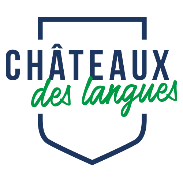 MINISTERE DE LA JEUNESSE ET DES SPORTS	cerfaCode de l'Action Sociale et des Familles	N° 10008*02CETTE FICHE PERMET DE RECUEILLIR DES INFORMATIONS UTILES PENDANT LE SÉJOUR DE L'ENFANT ; ELLE ÉVITE DE VOUS DÉMUNIR DE SON CARNET DE SANTÉ ET VOUS SERA RENDUE À LA FIN DU SÉJOUR.- VACCINATIONS (se référer au carnet de santé ou aux certificats de vaccinations de l'enfant).SI L'ENFANT N'A PAS LES VACCINS OBLIGATOIRES JOINDRE UN CERTIFICAT MÉDICAL DE CONTRE-INDICATION ATTENTION : LE VACCIN ANTI-TÉTANIQUE NE PRÉSENTE AUCUNE CONTRE-INDICATION- RENSEIGNEMENTS MÉDICAUX CONCERNANT L'ENFANTL'enfant suit-il un traitement médical pendant le séjour ? oui 	non Si oui joindre une ordonnance récente et les médicaments correspondants (boîtes de médicaments dans leur emballage d'origine marquées au nom de l'enfant avec la notice)Aucun médicament ne pourra être pris sans ordonnance.L'ENFANT A-T-IL DEJA EU LES MALADIES SUIVANTES ?ALLERGIES : ASTHME oui 	non 	MÉDICAMENTEUSES	oui 	non ALIMENTAIRES oui    non 	AUTRES  	PRÉCISEZ LA CAUSE DE L'ALLERGIE ET LA CONDUITE À TENIR (si automédication le signaler)INDIQUEZ CI-APRÈS :LES DIFFICULTÉS DE SANTÉ (MALADIE, ACCIDENT, CRISES CONVULSIVES, HOSPITALISATION, OPÉRATION, RÉÉDUCATION) EN PRÉCISANT LES DATES ET LES PRÉCAUTIONS À PRENDRE.)- RECOMMANDATIONS UTILES DES PARENTSVOTRE ENFANT PORTE-T-IL DES LENTILLES, DES LUNETTES, DES PROTHÈSES AUDITIVES, DES PROTHÈSES DENTAIRES, ETC…PRÉCISEZ.L’ENFANT MOUILLE-T-IL SON LIT ?S’IL S’AGIT DUNE FILLE EST-ELLE RÉGLÉE ?- RESPONSABLE DE L'ENFANTNOM	PRÉNOM	 ADRESSE (PENDANT LE SÉJOUR  		Numéros de téléphone :Mère : domicile :  	  Père : domicile :  	portable :  	 portable :  	travail :  	 travail :  		NOM ET TÉL. DU MÉDECIN TRAITANT (FACULTATIF)  	Je soussigné(e),	responsable légal de l'enfant , déclare exacts les renseignements portés sur cette fiche et autorise le responsable du séjour à prendre, le cas échéant,toutes mesures (traitement médical, hospitalisation, intervention chirurgicale) rendues nécessaires par l'état de l'enfant. J’autorise également, si nécessaire, le directeur du séjour à faire sortir mon enfant de l’hôpital après une hospitalisation.N° de sécurité sociale :  	Date :	Signature :A REMPLIR PAR LE DIRECTEUR A L'ATTENTION DES FAMILLES COORDONNÉES DE L'ORGANISATEUR DU SÉJOUR OU DU CENTRE DE VACANCESOBSERVATIONSFICHE SANITAIRE DE LIAISON1 – ENFANTNOM :  	  PRÉNOM : 	  DATE DE NAISSANCE : 	GARÇON      FILLE     VACCINS OBLIGATOIRESouinonDATES DES DERNIERS RAPPELSVACCINS RECOMMANDÉSDATESDiphtérieHépatite BTétanosRubéole Oreillons RougeolePoliomyéliteCoquelucheOu DT polioBCGOu TétracoqAutres (préciser)RUBÉOLEVARICELLEANGINERHUMATISME ARTICULAIRE AIGÜSCARLATINECOQUELUCHEOTITEROUGEOLEOREILLONS